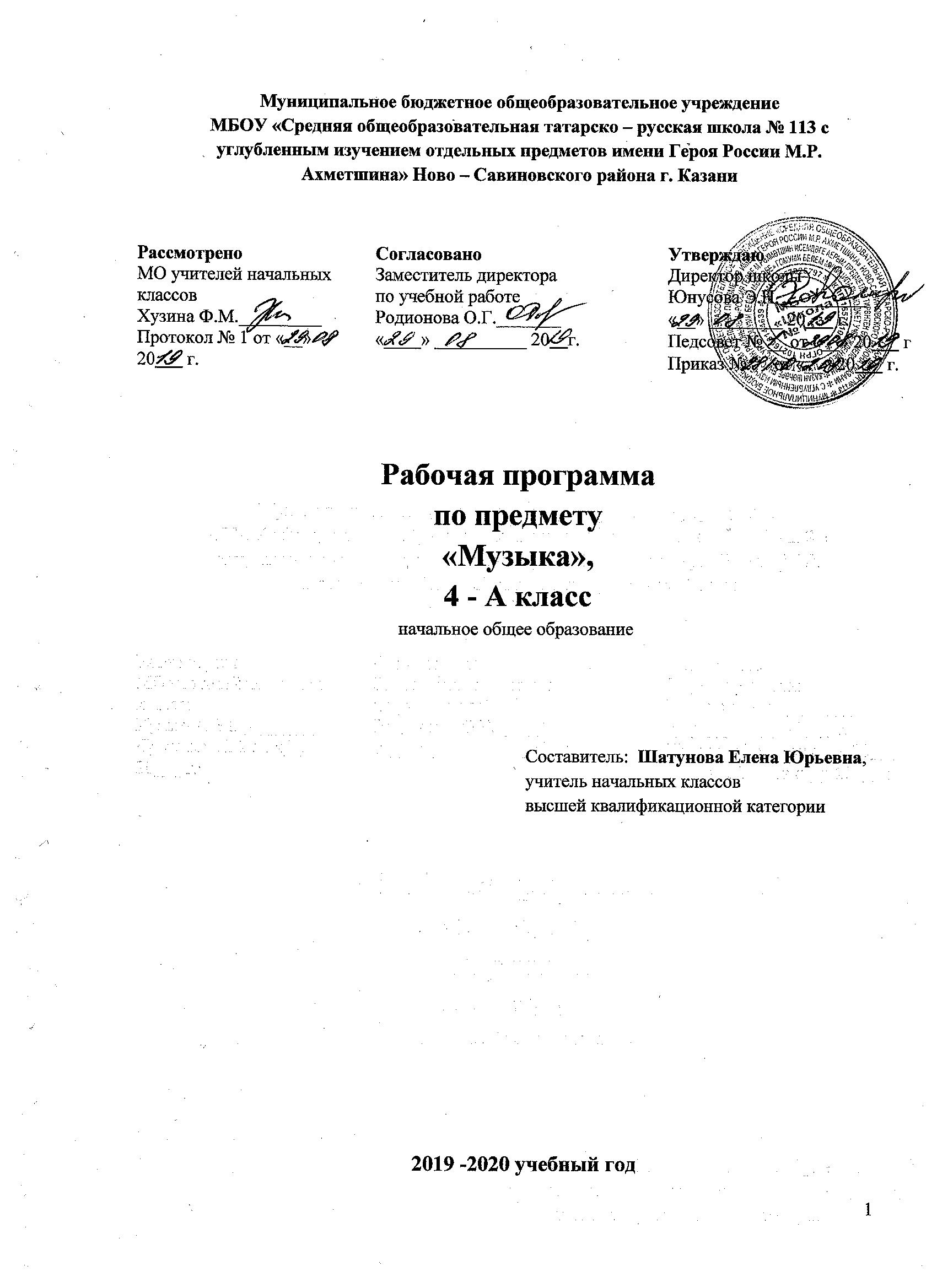 ПОЯСНИТЕЛЬНАЯ ЗАПИСКА                 Данная рабочая программа по предмету «Музыка» для учащихся 4а класса разработана на основе Примерной программы начального общего образования по музыке, соответствующей Федеральному государственному образовательному стандарту (ФГОС) и авторской программы авторов Е.Д. Критской, Г.П. Сергеевой, Т.С. Шмагиной, УМК «Школа России». Программа соответствует ООП НОО и учебному плану МБОУ «Школа №113».        Общая характеристика учебного предмета.Освоение содержания программы реализуется с помощью использования следующих методов:- Метод художественного, нравственно-эстетического познания музыки;- Метод эмоциональной драматургии;- Метод создания «композиций»;- Метод игры;- Метод художественного контекста.Элементарные понятия из области музыкальной грамоты усваиваются детьми в процессе разнообразных видов музыкальной деятельности: восприятия музыки и размышлениях о ней, пении, пластическом интонировании и музыкально-ритмических движениях, инструментальном музицировании, разного рода импровизаций (речевых, вокальных, ритмических, пластических, художественных), “разыгрывания” и драматизации произведений программного характера, выполнения творческих заданий в учебнике-тетради.В качестве форм промежуточного и итогового контроля могут использоваться музыкальные викторины на определение жанров песни, танца и марша; анализ музыкальных произведений на определение эмоционального содержания; тестирование, разработанное автором.Основные виды учебной деятельности школьников:- Слушание музыки.  - Пение.  - Инструментальное музицирование.- Музыкально-пластическое движение.- Драматизация музыкальных произведений  Формы организации учебного процесса. Для реализации программы используются следующие педагогические технологии:- информационно – коммуникативные технологии;- объяснительно- иллюстративное обучение;- игровая;- проблемно- поисковая;- личностно-ориентированная;- здоровьесберегающая.Основной формой организации учебно- воспитательного процесса является урок. Широко применяются следующие типы уроков:- урок изучение нового материала;- урок совершенствования знаний, умений и навыков;- урок обобщения и систематизации знаний, умений и навыков;- комбинированный урок;- урок-практикум;- урок-исследование;- урок контроля умений и навыков.Цели программы: - формирование основ музыкальной культуры через эмоциональное восприятие музыки; - обогащение знаний  о музыкальном искусстве;- воспитание эмоционально-ценностного отношения к искусству, художественного вкуса, нравственных и эстетических чувств: любви к Родине, гордости за великие достижения отечественного и мирового музыкального искусства, уважения к истории, духовным традициям России, музыкальной культуре разных народов;Задачи программы: - воспитание интереса, эмоционально-ценностного отношения и любви к музыкальному искусству, художественного вкуса, нравственных и эстетических чувств: любви к ближнему, к своему народу,- к Родине; уважения к истории, традициям, музыкальной культуре разных народов мира на основе постижения учащимися музыкального искусства во всем многообразии его форм и жанров;- воспитание чувства музыки как основы музыкальной грамотности;- развитие образно-ассоциативного мышления детей, музыкальной памяти и слуха на основе активного, прочувствованного и осознанного восприятия лучших образцов мировой музыкальной культуры прошлого и настоящего;- накопление тезауруса – багажа музыкальных впечатлений, интонационно-образного словаря, первоначальных знаний музыки и о музыке, формирование опыта музицирования, хорового исполнительства на основе развития певческого голоса, творческих способностей в различных видах музыкальной деятельности.Место курса в учебном плане.На изучение музыки  в 3 классе отводится 1 ч в неделю. Курс рассчитан  на 35 ч в год (35 учебные недели ).Содержание курса.1.Россия – Родина моя (4 ч)  Мелодия. Ты запой мне ту песню…  Что не выразишь словами, звуком на душу навей… Как сложили песню. Звучащие картины. Ты откуда, русская, зародилась, музыка? Я пойду по полю белому… На великий праздник собралася Русь!2. О России петь – что стремиться в храм (3ч)Святые земли Русской. Илья Муромец. Кирилл и Мефодий. Праздников праздник, торжество торжеств. Ангел вопияше. Родной обычай старины. Светлый праздник3. День, полный событий (5 ч)Приют спокойствия, трудов и вдохновенья…Зимнее утро. Зимний вечер. Что за прелесть эти сказки!!! Три чуда.  Ярмарочное гулянье. Святогорский монастырь. Приют, сияньем муз одетый.4. Гори, гори ясно, чтобы не погасло! (4 ч)Композитор – имя ему народ. Народные песни. Музыкальные инструменты России.Оркестр русских народных инструментов. «Музыкант-чародей» Белорусская народная сказка. Народные праздники. Троица 5. В концертном зале (8 ч) Музыкальные  инструменты (скрипка, виолончель).Ноктюрн. Вариации на тему рококо. Сюита.Старый замок Счастье в сирени живет…. «Не смолкнет сердце чуткое Шопена…»Танцы, танцы, танцы… Патетическая соната. Годы странствий.. Царит гармония оркестра6. В музыкальном театре (4 ч)Опера «Иван Сусанин» М.И.Глинки. Музыкальный образ. Танцы: полонез, мазурка.Опера  «Хованщина» М.П.Мусоргского Русский Восток. Сезам, откройся. Балет «Петрушка»7. «Чтоб музыкантом быть, так надобно уменье…» (7ч)Прелюдия. Исповедь души. Революционный этюд. Мастерство исполнителя. В каждой интонации спрятан человек Музыкальные инструменты (гитара)..  Музыкальный сказочник. Рассвет на Москве-реке. Планируемые результаты. Личностные результаты отражаются в индивидуальных качественных свойствах учащихся, которые они должны приобрести в процессе освоения учебного предмета «Музыка»:— чувство гордости за свою Родину, российский народ и историю России, осознание своей этнической инациональной принадлежности на основе изучения лучших образцов фольклора, шедевров музыкального наследия русских композиторов, музыки Русской православной церкви, различных направлений современного музыкального искусства России;– целостный, социально ориентированный взгляд на мир в его органичном единстве и разнообразии природы, культур, народов и религий на основе сопоставления произведенийрусской музыки и музыки других стран, народов, национальных стилей;– умение наблюдать за разнообразными явлениями жизни и искусства в учебной и внеурочной деятельности, их понимание и оценка – умение ориентироваться в культурном многообразии окружающей действительности, участие в музыкальной жизни класса, школы, города и др.;– уважительное отношение к культуре других народов; сформированность эстетических потребностей, ценностей и чувств;– развитие мотивов учебной деятельности и личностного смысла учения; овладение навыками сотрудничества с учителем и сверстниками;– ориентация в культурном многообразии окружающей действительности, участие в музыкальной жизни класса, школы, города и др.;– формирование этических чувств доброжелательностии эмоционально-нравственной отзывчивости, понимания и сопереживания чувствам других людей;– развитие музыкально-эстетического чувства, проявляющего себя в эмоционально-ценностном отношении к искусству, понимании его функций в жизни человека и общества.Метапредметные результаты характеризуют уровень сформированности универсальных учебных действий учащихся, проявляющихся в познавательной и практической деятельности:– овладение способностями принимать и сохранять цели и задачи учебной деятельности, поиска средств ее осуществления в разных формах и видах музыкальной деятельности;– освоение способов решения проблем творческого и поискового характера в процессе восприятия, исполнения, оценки музыкальных сочинений;– формирование умения планировать, контролировать и оценивать учебные действия в соответствии с поставленной задачей и условием ее реализации в процессе познания содержания музыкальных образов; определять наиболее эффективные способы достижения результата в исполнительской и творческой деятельности;– продуктивное сотрудничество (общение, взаимодействие) со сверстниками при решении различных музыкально-творческих задач на уроках музыки, во внеурочной и внешкольной музыкально-эстетической деятельности;– освоение начальных форм познавательной и личностнойрефлексии; позитивная самооценка своих музыкально-творческих возможностей;– овладение навыками смыслового прочтения содержания «текстов» различных музыкальных стилей и жанров в соответствии с целями и задачами деятельности;– приобретение умения осознанного построения речевого высказывания о содержании, характере, особенностях языка музыкальных произведений разных эпох, творческих направлений в соответствии с задачами коммуникации;– формирование у младших школьников умения составлять тексты, связанные с размышлениями о музыке и личностной оценкой ее содержания, в устной и письменной форме;– овладение логическими действиями сравнения, анализа, синтеза, обобщения, установления аналогий в процессе интонационно-образного и жанрового, стилевого анализа музыкальных сочинений и других видов музыкально-творческой деятельности;– умение осуществлять информационную, познавательную и практическую деятельность с использованием различных средств информации и коммуникации (включая пособия наэлектронных носителях, обучающие музыкальные программы, цифровые образовательные ресурсы, мультимедийные презентации, работу с интерактивной доской и т. п.).Предметные результаты изучения музыки отражают опыт учащихся в музыкально-творческой деятельности:– формирование представления о роли музыки в жизни человека, в его духовно-нравственном развитии;– формирование общего представления о музыкальной картине мира;– знание основных закономерностей музыкального искусства на примере изучаемых музыкальных произведений;– формирование основ музыкальной культуры, в том числе на материале музыкальной культуры родного края, развитие художественного вкуса и интереса к музыкальному искусству и музыкальной деятельности;– формирование устойчивого интереса к музыке и различным видам (или какому-либо виду) музыкально-творческой деятельности;– умение воспринимать музыку и выражать свое отношение к музыкальным произведениям;– умение эмоционально и осознанно относиться к музыке различных направлений: фольклору, музыке религиозной традиции, классической и современной; понимать содержание, интонационно-образный смысл произведений разных жанров и стилей;– умение воплощать музыкальные образы при создании театрализованных и музыкально-пластических композиций, исполнении вокально-хоровых произведений, в импровизациях.К концу 4 класса обучающиеся научатся: узнавать изученные музыкальные сочинения, называть их авторов;продемонстрировать знания о различных видах музыки, певческих голосах, музыкальных инструментах, составах оркестров;продемонстрировать личностно-окрашенное эмоционально-образное восприятие музыки, увлеченность музыкальными занятиями и музыкально-творческой деятельностью;высказывать собственное мнение в отношении музыкальных явлений, выдвигать идеи и отстаивать собственную точку зрения;продемонстрировать понимание интонационно-образной природы музыкального искусства, взаимосвязи выразительности и изобразительности в музыке, многозначности музыкальной речи в ситуации сравнения произведений разных видов искусств;эмоционально откликаться на музыкальное произведение и выразить свое впечатление в пении, игре или пластике;показать определенный уровень развития образного и ассоциативного мышления и воображения, музыкальной памяти и слуха, певческого голоса;выражать художественно-образное содержание произведений в каком-либо виде исполнительской деятельности (пение, пластические движения);охотно участвовать в коллективной творческой деятельности при воплощении различных музыкальных образов;определять, оценивать, соотносить содержание, образную сферу и музыкальный язык народного и профессионального музыкального творчества разных стран мира;использовать систему графических знаков для ориентации в нотном письме при пении простейших мелодий;исполнять музыкальные произведения отдельных форм и жанров (пение, драматизация, музыкально-пластическое движение, импровизация и др.).Критерии оценивания:- Критерии оценки: объективность, систематичность, гласность.Оценивание работы на уроке музыки:Оценка «5» — соответствие трем критериям либо первым двум:проявление интереса к музыке, непосредственный эмоциональный отклик на нее; высказывания о прослушанном или исполненном произведении; активные усилия школьников, обнаруженные в ходе поисковых ситуаций, и умение пользоваться прежде всего ключевыми знаниями в процессе восприятия музыки; рост исполнительских навыков, которые оцениваются с учетом исходного уровня подготовки ученика и его активности в занятиях.Оценка «4» — соответствие двум или одному критерию;Оценка «3» — отсутствие соответствия данным критериям.Оценка «2» — недопустима, так как она может погасить интерес ребенка и соответственно его потребность в красоте и доброте.Учебно-методический комплект.УМК «Школа России». «Музыка 1-4 классы» авторов Е.Д. Критской, Г.П. Сергеевой, Т.С. Шмагиной М.: Издательство Просвещение 2014 год, который рекомендован Министерством образования Российской Федерации  и обеспечивает реализацию обязательного минимума содержания образования.Дополнительная литература.Хрестоматия музыкального материала к учебнику «Музыка 4 класс»: Пособие для учителя/сост. Критская Е.Д., Сергеева Г.П., Шмагина Т.С., М.: Просвещение, 20045.Фонохрестоматии музыкального материала к учебнику «Музыка 4 класс» - (CD mp3, М.: Просвещение, 2009)КАЛЕНДАРНО-ТЕМАТИЧЕСКОЕ  ПЛАНИРОВАНИЕпо музыке, 4 а класс, 35 часов.Лист корректировкипо музыке, 4 а класс за 2019 – 2020 учебный год№Тема урокаКол-во часовДата проведенияДата проведения№Тема урокаКол-во часовПланируемаяФактическаяРоссия-Родина моя (4ч)Россия-Родина моя (4ч)Россия-Родина моя (4ч)Россия-Родина моя (4ч)Россия-Родина моя (4ч)1Мелодия. «Ты запой мне ту песню…», «Что не выразишь словами, звуком на душу навей…»1ч2Как сложили песню. Звучащие картины..1ч3«Ты откуда русская, зародилась, музыка?1ч4«Я пойду по полю белому…», « На великий праздник собралася  Русь!»1ч«О России петь, что стремиться в храм» (3ч )«О России петь, что стремиться в храм» (3ч )«О России петь, что стремиться в храм» (3ч )«О России петь, что стремиться в храм» (3ч )«О России петь, что стремиться в храм» (3ч )5Святые земли Русской. Илья Муромец. Кирилл и Мефодий. 1ч6Праздников праздник, торжество из торжеств. Ангел вопияше.1ч7Родной обычай старины. Светлый праздник 1ч«День, полный событий» (5ч)«День, полный событий» (5ч)«День, полный событий» (5ч)«День, полный событий» (5ч)«День, полный событий» (5ч)8«Приют спокойствия, трудов и вдохновенья…»1ч9«Зимнее утро», «Зимний вечер»1ч10«Что за прелесть эти сказки!!!». Три чуда1ч11Ярмарочное гулянье.  1ч12Святогорский монастырь. «Приют, сияньем  муз одетый…».  1ч«Гори, гори ясно, чтобы не погасло!» (4 ч)«Гори, гори ясно, чтобы не погасло!» (4 ч)«Гори, гори ясно, чтобы не погасло!» (4 ч)«Гори, гори ясно, чтобы не погасло!» (4 ч)«Гори, гори ясно, чтобы не погасло!» (4 ч)13Композитор – имя ему народ. Народные песни1ч14Музыкальные инструменты России1ч15Оркестр русских народных инструментов. «Музыкант-чародей». Белорусская народная сказка 1ч16 Народные праздники. Троица1ч«В концертном зале»  (8 ч)«В концертном зале»  (8 ч)«В концертном зале»  (8 ч)«В концертном зале»  (8 ч)«В концертном зале»  (8 ч)17Музыкальные  инструменты (скрипка, виолончель).Ноктюрн.1ч18Вариации на тему рококо.1ч19Сюита. Старый замок.1ч20Счастье в сирени живет…1ч21«Не смолкнет сердце чуткое Шопена…»1ч22Танцы, танцы, танцы…1ч23Патетическая соната. 1ч24Годы странствий.. Царит гармония оркестра1ч«В музыкальном театре»  (4 ч)«В музыкальном театре»  (4 ч)«В музыкальном театре»  (4 ч)«В музыкальном театре»  (4 ч)«В музыкальном театре»  (4 ч)25Опера «Иван Сусанин» М.И.Глинки. Музыкальный образ. Танцы: полонез, мазурка1ч26Опера  «Хованщина».  М.П.Мусоргского1ч27Русский Восток. Сезам, откройся1ч28Балет «Петрушка»1ч«Чтоб музыкантом быть, так надобно уменье…» (7ч)«Чтоб музыкантом быть, так надобно уменье…» (7ч)«Чтоб музыкантом быть, так надобно уменье…» (7ч)«Чтоб музыкантом быть, так надобно уменье…» (7ч)«Чтоб музыкантом быть, так надобно уменье…» (7ч)29Прелюдия. Исповедь души. Революционный этюд.1ч30Мастерство исполнителя.1ч31.В каждой интонации спрятан человек1ч32Музыкальные инструменты (гитара).1ч33Музыкальный сказочник. 1ч34-35Рассвет на Москве-реке. Обобщающий урок1чКлассНазвание темы, раздела Дата проведения по плануПричина корректировки Дата внесения изменения и проведения по факту